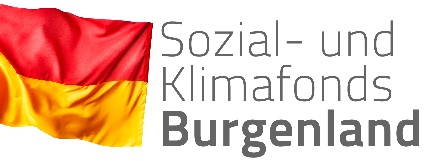 Antrag auf Gewährung einesHeizkostenzuschusses/Anti-Teuerungsbonus 2022Antrag auf Gewährung einesHeizkostenzuschusses/Anti-Teuerungsbonus 2022Antrag auf Gewährung einesHeizkostenzuschusses/Anti-Teuerungsbonus 2022Antrag auf Gewährung einesHeizkostenzuschusses/Anti-Teuerungsbonus 2022Antrag auf Gewährung einesHeizkostenzuschusses/Anti-Teuerungsbonus 2022Antrag auf Gewährung einesHeizkostenzuschusses/Anti-Teuerungsbonus 2022Antrag auf Gewährung einesHeizkostenzuschusses/Anti-Teuerungsbonus 2022Antrag auf Gewährung einesHeizkostenzuschusses/Anti-Teuerungsbonus 2022Antrag auf Gewährung einesHeizkostenzuschusses/Anti-Teuerungsbonus 2022Antrag auf Gewährung einesHeizkostenzuschusses/Anti-Teuerungsbonus 2022Antrag auf Gewährung einesHeizkostenzuschusses/Anti-Teuerungsbonus 2022Antrag auf Gewährung einesHeizkostenzuschusses/Anti-Teuerungsbonus 2022Antrag auf Gewährung einesHeizkostenzuschusses/Anti-Teuerungsbonus 2022Antrag auf Gewährung einesHeizkostenzuschusses/Anti-Teuerungsbonus 2022Antrag auf Gewährung einesHeizkostenzuschusses/Anti-Teuerungsbonus 2022Antragstellung möglich vom 1. September 2022 bis 31. Dezember 2022 in der WohnsitzgemeindeAntragstellung möglich vom 1. September 2022 bis 31. Dezember 2022 in der WohnsitzgemeindeAntragstellung möglich vom 1. September 2022 bis 31. Dezember 2022 in der WohnsitzgemeindeAntragstellung möglich vom 1. September 2022 bis 31. Dezember 2022 in der WohnsitzgemeindeAntragstellung möglich vom 1. September 2022 bis 31. Dezember 2022 in der WohnsitzgemeindeAntragstellung möglich vom 1. September 2022 bis 31. Dezember 2022 in der WohnsitzgemeindeAntragstellung möglich vom 1. September 2022 bis 31. Dezember 2022 in der WohnsitzgemeindeAntragstellung möglich vom 1. September 2022 bis 31. Dezember 2022 in der WohnsitzgemeindeAntragstellung möglich vom 1. September 2022 bis 31. Dezember 2022 in der WohnsitzgemeindeAntragstellung möglich vom 1. September 2022 bis 31. Dezember 2022 in der WohnsitzgemeindeAntragstellung möglich vom 1. September 2022 bis 31. Dezember 2022 in der WohnsitzgemeindeAntragstellung möglich vom 1. September 2022 bis 31. Dezember 2022 in der WohnsitzgemeindeAntragstellung möglich vom 1. September 2022 bis 31. Dezember 2022 in der WohnsitzgemeindeAntragstellung möglich vom 1. September 2022 bis 31. Dezember 2022 in der WohnsitzgemeindeAntragstellung möglich vom 1. September 2022 bis 31. Dezember 2022 in der WohnsitzgemeindeDatum der Antragstellung:Datum der Antragstellung:Datum der Antragstellung:Datum der Antragstellung:Datum der Antragstellung:……………………………………………………Antragstellende PersonAntragstellende PersonAntragstellende PersonAntragstellende PersonAntragstellende PersonAntragstellende PersonAntragstellende PersonAntragstellende PersonAntragstellende PersonAntragstellende PersonAntragstellende PersonAntragstellende PersonAntragstellende PersonAntragstellende PersonAntragstellende PersonVorname: ……….………………………...………..Vorname: ……….………………………...………..Vorname: ……….………………………...………..Vorname: ……….………………………...………..Vorname: ……….………………………...………..Vorname: ……….………………………...………..Zuname: .……………………………………….…Zuname: .……………………………………….…Zuname: .……………………………………….…Zuname: .……………………………………….…Zuname: .……………………………………….…Zuname: .……………………………………….…Zuname: .……………………………………….…Zuname: .……………………………………….…Zuname: .……………………………………….…Geburtsdatum: ……………………………………….Geburtsdatum: ……………………………………….Geburtsdatum: ……………………………………….Geburtsdatum: ……………………………………….Geburtsdatum: ……………………………………….Geburtsdatum: ……………………………………….Anrede:Anrede:Anrede: Herr   Frau   ohne Anrede Herr   Frau   ohne Anrede Herr   Frau   ohne Anrede Herr   Frau   ohne Anrede Herr   Frau   ohne Anrede Herr   Frau   ohne AnredeLebensform:    alleinstehend                          Ehepaar/LebensgemeinschaftLebensform:    alleinstehend                          Ehepaar/LebensgemeinschaftLebensform:    alleinstehend                          Ehepaar/LebensgemeinschaftLebensform:    alleinstehend                          Ehepaar/LebensgemeinschaftLebensform:    alleinstehend                          Ehepaar/LebensgemeinschaftLebensform:    alleinstehend                          Ehepaar/LebensgemeinschaftTelefon: .………………………………..……..….E-Mail: ……………………………………………Telefon: .………………………………..……..….E-Mail: ……………………………………………Telefon: .………………………………..……..….E-Mail: ……………………………………………Telefon: .………………………………..……..….E-Mail: ……………………………………………Telefon: .………………………………..……..….E-Mail: ……………………………………………Telefon: .………………………………..……..….E-Mail: ……………………………………………Telefon: .………………………………..……..….E-Mail: ……………………………………………Telefon: .………………………………..……..….E-Mail: ……………………………………………Telefon: .………………………………..……..….E-Mail: ……………………………………………Anzahl der Kinder, für die Familienbeihilfe 
bezogen wird: ………….….Anzahl der Kinder, für die Familienbeihilfe 
bezogen wird: ………….….Anzahl der Kinder, für die Familienbeihilfe 
bezogen wird: ………….….Anzahl der Kinder, für die Familienbeihilfe 
bezogen wird: ………….….Anzahl der Kinder, für die Familienbeihilfe 
bezogen wird: ………….….Anzahl der Kinder, für die Familienbeihilfe 
bezogen wird: ………….….Anzahl weiterer Personen im Haushalt: ……....Anzahl weiterer Personen im Haushalt: ……....Anzahl weiterer Personen im Haushalt: ……....Anzahl weiterer Personen im Haushalt: ……....Anzahl weiterer Personen im Haushalt: ……....Anzahl weiterer Personen im Haushalt: ……....Anzahl weiterer Personen im Haushalt: ……....Anzahl weiterer Personen im Haushalt: ……....Anzahl weiterer Personen im Haushalt: ……....HauptwohnsitzHauptwohnsitzHauptwohnsitzHauptwohnsitzHauptwohnsitzHauptwohnsitzHauptwohnsitzHauptwohnsitzHauptwohnsitzHauptwohnsitzHauptwohnsitzHauptwohnsitzHauptwohnsitzHauptwohnsitzHauptwohnsitzPLZ: …………………….PLZ: …………………….PLZ: …………………….PLZ: …………………….PLZ: …………………….PLZ: …………………….Gemeinde: ………………………………….......Gemeinde: ………………………………….......Gemeinde: ………………………………….......Gemeinde: ………………………………….......Gemeinde: ………………………………….......Gemeinde: ………………………………….......Gemeinde: ………………………………….......Gemeinde: ………………………………….......Gemeinde: ………………………………….......Straße / Nr.: ..…………………………………………………………………………………………….Straße / Nr.: ..…………………………………………………………………………………………….Straße / Nr.: ..…………………………………………………………………………………………….Straße / Nr.: ..…………………………………………………………………………………………….Straße / Nr.: ..…………………………………………………………………………………………….Straße / Nr.: ..…………………………………………………………………………………………….Straße / Nr.: ..…………………………………………………………………………………………….Straße / Nr.: ..…………………………………………………………………………………………….Straße / Nr.: ..…………………………………………………………………………………………….Straße / Nr.: ..…………………………………………………………………………………………….Straße / Nr.: ..…………………………………………………………………………………………….Straße / Nr.: ..…………………………………………………………………………………………….Straße / Nr.: ..…………………………………………………………………………………………….Straße / Nr.: ..…………………………………………………………………………………………….Straße / Nr.: ..…………………………………………………………………………………………….Haushaltseinkommen des Vormonats der AntragstellungHaushaltseinkommen des Vormonats der AntragstellungHaushaltseinkommen des Vormonats der AntragstellungHaushaltseinkommen des Vormonats der AntragstellungHaushaltseinkommen des Vormonats der AntragstellungHaushaltseinkommen des Vormonats der AntragstellungHaushaltseinkommen des Vormonats der AntragstellungHaushaltseinkommen des Vormonats der AntragstellungHaushaltseinkommen des Vormonats der AntragstellungHaushaltseinkommen des Vormonats der AntragstellungHaushaltseinkommen des Vormonats der AntragstellungHaushaltseinkommen des Vormonats der AntragstellungHaushaltseinkommen des Vormonats der AntragstellungHaushaltseinkommen des Vormonats der AntragstellungHaushaltseinkommen des Vormonats der AntragstellungEinkommensarten: selbst- und unselbstständiges Einkommen, Pension, Kinderbetreuungsgeld, Arbeitslosengeld, Notstandshilfe, Unterhaltszahlungen, Taschengeld, AusgleichszulageEinkommensarten: selbst- und unselbstständiges Einkommen, Pension, Kinderbetreuungsgeld, Arbeitslosengeld, Notstandshilfe, Unterhaltszahlungen, Taschengeld, AusgleichszulageEinkommensarten: selbst- und unselbstständiges Einkommen, Pension, Kinderbetreuungsgeld, Arbeitslosengeld, Notstandshilfe, Unterhaltszahlungen, Taschengeld, AusgleichszulageEinkommensarten: selbst- und unselbstständiges Einkommen, Pension, Kinderbetreuungsgeld, Arbeitslosengeld, Notstandshilfe, Unterhaltszahlungen, Taschengeld, AusgleichszulageEinkommensarten: selbst- und unselbstständiges Einkommen, Pension, Kinderbetreuungsgeld, Arbeitslosengeld, Notstandshilfe, Unterhaltszahlungen, Taschengeld, AusgleichszulageEinkommensarten: selbst- und unselbstständiges Einkommen, Pension, Kinderbetreuungsgeld, Arbeitslosengeld, Notstandshilfe, Unterhaltszahlungen, Taschengeld, AusgleichszulageEinkommensarten: selbst- und unselbstständiges Einkommen, Pension, Kinderbetreuungsgeld, Arbeitslosengeld, Notstandshilfe, Unterhaltszahlungen, Taschengeld, AusgleichszulageEinkommensarten: selbst- und unselbstständiges Einkommen, Pension, Kinderbetreuungsgeld, Arbeitslosengeld, Notstandshilfe, Unterhaltszahlungen, Taschengeld, AusgleichszulageEinkommensarten: selbst- und unselbstständiges Einkommen, Pension, Kinderbetreuungsgeld, Arbeitslosengeld, Notstandshilfe, Unterhaltszahlungen, Taschengeld, AusgleichszulageEinkommensarten: selbst- und unselbstständiges Einkommen, Pension, Kinderbetreuungsgeld, Arbeitslosengeld, Notstandshilfe, Unterhaltszahlungen, Taschengeld, AusgleichszulageEinkommensarten: selbst- und unselbstständiges Einkommen, Pension, Kinderbetreuungsgeld, Arbeitslosengeld, Notstandshilfe, Unterhaltszahlungen, Taschengeld, AusgleichszulageEinkommensarten: selbst- und unselbstständiges Einkommen, Pension, Kinderbetreuungsgeld, Arbeitslosengeld, Notstandshilfe, Unterhaltszahlungen, Taschengeld, AusgleichszulageEinkommensarten: selbst- und unselbstständiges Einkommen, Pension, Kinderbetreuungsgeld, Arbeitslosengeld, Notstandshilfe, Unterhaltszahlungen, Taschengeld, AusgleichszulageEinkommensarten: selbst- und unselbstständiges Einkommen, Pension, Kinderbetreuungsgeld, Arbeitslosengeld, Notstandshilfe, Unterhaltszahlungen, Taschengeld, AusgleichszulageEinkommensarten: selbst- und unselbstständiges Einkommen, Pension, Kinderbetreuungsgeld, Arbeitslosengeld, Notstandshilfe, Unterhaltszahlungen, Taschengeld, Ausgleichszulage*Einkommen 1*Einkommen 1*Einkommen 1……………………………….……………………………….……………………………….……………………………….EuroEuroEuro………….….………….….………….….*Einkommen 2*Einkommen 2*Einkommen 2…………………………….……………………………….……………………………….……………………………….…EuroEuroEuro………….….………….….………….….*Einkommen 3*Einkommen 3*Einkommen 3……………………………….……………………………….……………………………….……………………………….EuroEuroEuro………….….………….….………….….*Einkommen 4 *Einkommen 4 *Einkommen 4 ……………………………….……………………………….……………………………….……………………………….EuroEuroEuro………….….………….….………….….*Einkommen 5*Einkommen 5*Einkommen 5………………………………..………………………………..………………………………..………………………………..EuroEuroEuro……………..……………..……………..Einkommen gesamt EuroEinkommen gesamt EuroEinkommen gesamt EuroEinkommen gesamt EuroEinkommen gesamt EuroEinkommen gesamt EuroEinkommen gesamt Euro………….….………….….………….….Kunde der Burgenland Energie		  ja 	  nein  Kunde der Burgenland Energie		  ja 	  nein  Kunde der Burgenland Energie		  ja 	  nein  Kunde der Burgenland Energie		  ja 	  nein  Kunde der Burgenland Energie		  ja 	  nein  Kunde der Burgenland Energie		  ja 	  nein  Kunde der Burgenland Energie		  ja 	  nein  Kunde der Burgenland Energie		  ja 	  nein  Kunde der Burgenland Energie		  ja 	  nein  Kunde der Burgenland Energie		  ja 	  nein  Kunde der Burgenland Energie		  ja 	  nein  Kunde der Burgenland Energie		  ja 	  nein  Kunde der Burgenland Energie		  ja 	  nein  Kunde der Burgenland Energie		  ja 	  nein  Kunde der Burgenland Energie		  ja 	  nein  Auszahlung Auszahlung  Postbar Postbar Giro GiroIBAN: ………………………………………………         BIC: …………………..  (bei ausländischer Bankverbindung)IBAN: ………………………………………………         BIC: …………………..  (bei ausländischer Bankverbindung)IBAN: ………………………………………………         BIC: …………………..  (bei ausländischer Bankverbindung)IBAN: ………………………………………………         BIC: …………………..  (bei ausländischer Bankverbindung)IBAN: ………………………………………………         BIC: …………………..  (bei ausländischer Bankverbindung)IBAN: ………………………………………………         BIC: …………………..  (bei ausländischer Bankverbindung)IBAN: ………………………………………………         BIC: …………………..  (bei ausländischer Bankverbindung)IBAN: ………………………………………………         BIC: …………………..  (bei ausländischer Bankverbindung)IBAN: ………………………………………………         BIC: …………………..  (bei ausländischer Bankverbindung)IBAN: ………………………………………………         BIC: …………………..  (bei ausländischer Bankverbindung)IBAN: ………………………………………………         BIC: …………………..  (bei ausländischer Bankverbindung)IBAN: ………………………………………………         BIC: …………………..  (bei ausländischer Bankverbindung)IBAN: ………………………………………………         BIC: …………………..  (bei ausländischer Bankverbindung)Vorzulegende bzw. erforderliche BeilagenVorzulegende bzw. erforderliche Beilagen Kopie der Bankomatkarte (Vorder- und Rückseite) bzw. Bestätigung der Bank
 Einkommensnachweis/e der antragstellenden Person und aller am Hauptwohnsitz                             gemeldeten Personen z.B. selbst- und unselbstständiges Einkommen, Pension, Kinderbetreuungsgeld, Arbeitslosengeld, Notstandshilfe, Unterhaltszahlungen, Taschengeld
 *Bestätigung des Finanzamts über die Zuerkennung der Familienbeihilfe
     *falls Kinder angegeben wurden Kopie der Bankomatkarte (Vorder- und Rückseite) bzw. Bestätigung der Bank
 Einkommensnachweis/e der antragstellenden Person und aller am Hauptwohnsitz                             gemeldeten Personen z.B. selbst- und unselbstständiges Einkommen, Pension, Kinderbetreuungsgeld, Arbeitslosengeld, Notstandshilfe, Unterhaltszahlungen, Taschengeld
 *Bestätigung des Finanzamts über die Zuerkennung der Familienbeihilfe
     *falls Kinder angegeben wurdenKenntnisnahmeKenntnisnahmeIch nehme zur Kenntnis, dass auf die Gewährung der Förderung kein Rechtsanspruch besteht.Ich nehme zur Kenntnis, dass die Wohnsitzgemeinde und die Organe der Bgld. Landesregierung berechtigt sind, die gemachten Angaben bzw. den Sachverhalt jederzeit zu überprüfen.Ich nehme zur Kenntnis, dass auf die Gewährung der Förderung kein Rechtsanspruch besteht.Ich nehme zur Kenntnis, dass die Wohnsitzgemeinde und die Organe der Bgld. Landesregierung berechtigt sind, die gemachten Angaben bzw. den Sachverhalt jederzeit zu überprüfen.Datenschutzmitteilung und EinwilligungDatenschutzmitteilung und EinwilligungIch nehme zur Kenntnis, dass die oben erhobenen personenbezogenen Daten zur Erfüllung des durch das Förderansuchen begründete Vertragsverhältnis (Fördervertrag) und für statistische Zwecke verarbeitet werden.Der Zweck der Verarbeitung ist die Bearbeitung und Abwicklung des Förderantrages auf Heizkostenzuschuss/Teuerungsausgleich beim Amt der Burgenländischen Landesregierung. Die Daten dienen der Bearbeitung und Abwicklung des Antrags auf Heizkostenzuschuss/Teuerungsausgleich und statistischen Zwecken im Hinblick auf den Kundenstatus bei der Burgenland Energie.Ich nehme zur Kenntnis, dass zugesprochene Förderungen in Berichten des Landes ohne namentliche Nennungen angeführt werden können. Ich nehme zur Kenntnis, dass die Wohnsitzgemeinde und die Organe der Bgld. Landesregierung und eine von diesen beauftragte Abwicklungsstelle berechtigt sind, die für die Beurteilung der Fördervoraussetzungen erforderlichen personenbezogenen Daten über die von ihm selbst erteilten Auskünfte hinaus auch durch Rückfragen bei den in Betracht kommenden anderen Organen des Landes oder bei einem anderen Rechtsträger, der einschlägige Förderungen zuerkennt oder abwickelt oder bei sonstigen Dritten zu erheben oder an diese zu übermitteln, wobei diese wiederum berechtigt sind, die für die Anfrage erforderlichen personenbezogenen Daten zu verarbeiten und Auskünfte zu erteilen.Ich nehme zur Kenntnis, dass es dazu kommen kann, dass personenbezogene Daten an Organe und Beauftragte des Burgenländischen Landesrechnungshofes, des Rechnungshofes des Bundes, des Bundesministeriums für Finanzen und der EU nach den EU-rechtlichen Bestimmungen übermittelt oder offengelegt werden müssen.Ich stimme des Weiteren der Verarbeitung der Daten über den Kundenstatus bei der Burgenland Energie rein zu statistischen Zwecken zu. Eine Weitergabe der Daten an sonstige Dritte (insbesondere Unternehmen, die Daten zu kommerziellen Zwecken verarbeiten) findet nicht statt.Ihre personenbezogenen Daten werden von uns nur so lange aufbewahrt, wie dies durch gesetzliche Pflichten nötig ist. Wir speichern die Daten jedenfalls solange gesetzliche Aufbewahrungspflichten dieses vorsehen.Ich bin darüber informiert, dass ich das Recht auf Auskunft über die erhobenen Daten, Berichtigung, Löschung und Einschränkung der Verarbeitung der Daten sowie ein Widerspruchsrecht gegen die Verarbeitung der Daten habe. Es besteht die Möglichkeit der Beschwerde bei der Datenschutzbehörde.Datenschutzrechtlicher Verantwortlicher im Sinne der Datenschutz- Grundverordnung der Europäischen Union, Verordnung (EU) Nr. 2016/679, ist das Amt der Burgenländischen Landesregierung, Europaplatz 1, 7000 Eisenstadt.Telefon: 057600 – 2290E-Mail: post.datenschutz@bgld.gv.atInternet: www.burgenland.at/datenschutzAlternativ können Sie sich an unseren Datenschutzbeauftragten die KPMG Security Services GmbH, Porzellangasse 51, 1090 Wien, E-Mail: post.datenschutzbeauftragter@bgld.gv.at wenden.Ich nehme zur Kenntnis, dass die oben erhobenen personenbezogenen Daten zur Erfüllung des durch das Förderansuchen begründete Vertragsverhältnis (Fördervertrag) und für statistische Zwecke verarbeitet werden.Der Zweck der Verarbeitung ist die Bearbeitung und Abwicklung des Förderantrages auf Heizkostenzuschuss/Teuerungsausgleich beim Amt der Burgenländischen Landesregierung. Die Daten dienen der Bearbeitung und Abwicklung des Antrags auf Heizkostenzuschuss/Teuerungsausgleich und statistischen Zwecken im Hinblick auf den Kundenstatus bei der Burgenland Energie.Ich nehme zur Kenntnis, dass zugesprochene Förderungen in Berichten des Landes ohne namentliche Nennungen angeführt werden können. Ich nehme zur Kenntnis, dass die Wohnsitzgemeinde und die Organe der Bgld. Landesregierung und eine von diesen beauftragte Abwicklungsstelle berechtigt sind, die für die Beurteilung der Fördervoraussetzungen erforderlichen personenbezogenen Daten über die von ihm selbst erteilten Auskünfte hinaus auch durch Rückfragen bei den in Betracht kommenden anderen Organen des Landes oder bei einem anderen Rechtsträger, der einschlägige Förderungen zuerkennt oder abwickelt oder bei sonstigen Dritten zu erheben oder an diese zu übermitteln, wobei diese wiederum berechtigt sind, die für die Anfrage erforderlichen personenbezogenen Daten zu verarbeiten und Auskünfte zu erteilen.Ich nehme zur Kenntnis, dass es dazu kommen kann, dass personenbezogene Daten an Organe und Beauftragte des Burgenländischen Landesrechnungshofes, des Rechnungshofes des Bundes, des Bundesministeriums für Finanzen und der EU nach den EU-rechtlichen Bestimmungen übermittelt oder offengelegt werden müssen.Ich stimme des Weiteren der Verarbeitung der Daten über den Kundenstatus bei der Burgenland Energie rein zu statistischen Zwecken zu. Eine Weitergabe der Daten an sonstige Dritte (insbesondere Unternehmen, die Daten zu kommerziellen Zwecken verarbeiten) findet nicht statt.Ihre personenbezogenen Daten werden von uns nur so lange aufbewahrt, wie dies durch gesetzliche Pflichten nötig ist. Wir speichern die Daten jedenfalls solange gesetzliche Aufbewahrungspflichten dieses vorsehen.Ich bin darüber informiert, dass ich das Recht auf Auskunft über die erhobenen Daten, Berichtigung, Löschung und Einschränkung der Verarbeitung der Daten sowie ein Widerspruchsrecht gegen die Verarbeitung der Daten habe. Es besteht die Möglichkeit der Beschwerde bei der Datenschutzbehörde.Datenschutzrechtlicher Verantwortlicher im Sinne der Datenschutz- Grundverordnung der Europäischen Union, Verordnung (EU) Nr. 2016/679, ist das Amt der Burgenländischen Landesregierung, Europaplatz 1, 7000 Eisenstadt.Telefon: 057600 – 2290E-Mail: post.datenschutz@bgld.gv.atInternet: www.burgenland.at/datenschutzAlternativ können Sie sich an unseren Datenschutzbeauftragten die KPMG Security Services GmbH, Porzellangasse 51, 1090 Wien, E-Mail: post.datenschutzbeauftragter@bgld.gv.at wenden.VerpflichtungserklärungVerpflichtungserklärungIch versichere, dass ich die in diesem Antrag angeführten Angaben nach bestem Wissen und Gewissen richtig und vollständig gemacht habe.Ich nehme zur Kenntnis, dass unrichtige Angaben eine Rückforderung eines gewährten bzw. bereits ausbezahlten Zuschusses nach sich ziehen und verpflichte mich, einen nicht gebührenden bzw. zu Unrecht erhaltenen Zuschuss zurückzuzahlen.Ich versichere, dass ich die in diesem Antrag angeführten Angaben nach bestem Wissen und Gewissen richtig und vollständig gemacht habe.Ich nehme zur Kenntnis, dass unrichtige Angaben eine Rückforderung eines gewährten bzw. bereits ausbezahlten Zuschusses nach sich ziehen und verpflichte mich, einen nicht gebührenden bzw. zu Unrecht erhaltenen Zuschuss zurückzuzahlen.……….………………………………………………………………Unterschrift der antragstellenden Person